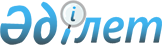 Есіл аудандық мәслихатының 2015 жылғы 23 желтоқсандағы № 48/3 "2016-2018 жылдарға арналған аудандық бюджет туралы" шешіміне өзгерістер енгізу туралыАқмола облысы Есіл аудандық мәслихатының 2016 жылғы 27 шілдедегі № 6/2 шешімі. Ақмола облысының Әділет департаментінде 2016 жылғы 8 тамызда № 5492 болып тіркелді      РҚАО-ның ескертпесі.

      Құжаттың мәтінінде түпнұсқаның пунктуациясы мен орфографиясы сақталған.

      2008 жылғы 4 желтоқсандағы Қазақстан Республикасының Бюджет кодексінің 106 бабының 4 тармағына, 111 бабының 1 тармағына, "Қазақстан Республикасындағы жергілікті мемлекеттік басқару және өзін-өзі басқару туралы" Қазақстан Республикасының 2001 жылғы 23 қаңтардағы Заңының 6 бабына сәйкес, Есіл аудандық мәслихаты ШЕШІМ ЕТТІ:

      1. Есіл аудандық мәслихатының "2016-2018 жылдарға арналған аудандық бюджет туралы" 2015 жылғы 23 желтоқсандағы № 48/3 (Нормативтік құқықтық актілерді мемлекеттік тіркеу тізілімінде № 5207 тіркелген, 2016 жылғы 25 қаңтарда "Жаңа Есіл" аудандық газетінде жарияланған) шешіміне келесі өзгерістер енгізілсін:

      1 тармақ жаңа редакцияда баяндалсын:

      "1. 2016-2018 жылдарға арналған аудандық бюджет тиісінше 1, 2 және 3 қосымшаларға сәйкес, оның ішінде 2016 жылға арналған келесі көлемдерде бекітілсін:

      1) кірістер 3506279,3 мың теңге, оның ішінде:

      салықтық түсімдер 893908 мың теңге;

      салықтық емес түсімдер 15096 мың теңге;

      негізгі капиталды сатудан түсетін түсімдер 13577 мың теңге;

      трансферттер түсімі 2583698,3 мың теңге;

      2) шығындар 3576873,4 мың теңге;

      3) таза бюджеттік кредиттеу 1648633мың теңге, оның ішінде: 

      бюджеттiк кредиттер 1651095 мың теңге;

      бюджеттік кредиттерді өтеу 2462 мың теңге;

      4) қаржы активтерімен операциялар бойынша сальдо 0 мың теңге; 

      5) бюджет тапшылығы (профициті) (-1719227,1) мың теңге;

      6) бюджет тапшылығын қаржыландыру (профицитін пайдалану) 1719227,1 мың теңге.";

      көрсетілген шешімнің 1, 7 қосымшалары осы шешімнің 1, 2 қосымшаларына сәйкес жаңа редакцияда баяндалсын.

      2. Осы шешім Ақмола облысының Әділет департаментінде мемлекеттік тіркелген күнінен бастап күшіне енеді және 2016 жылдың 1 қаңтарынан бастап қолданысқа енгізіледі.



      "КЕЛІСІЛДІ"



      27 шілде 2016 жыл

 2016 жылға арналған аудандық бюджет 2016 жылға арналған аудандық маңызы бар қала, кент, ауыл, ауылдық округ бюджеттік бағдарламалары
					© 2012. Қазақстан Республикасы Әділет министрлігінің «Қазақстан Республикасының Заңнама және құқықтық ақпарат институты» ШЖҚ РМК
				
      Аудандық мәслихат
сессиясының төрағасы

К.Мистриди

      Аудандық мәслихат
хатшысы

С.Ағымбаева

      Есіл ауданының әкімі

А.Қалжанов
Есіл аудандық мәслихатының
2016 жылғы 27 шілдедегі
№ 6/2 шешіміне 1 қосымшаЕсіл аудандық мәслихатының
2015 жылғы 23 желтоқсандағы
№ 48/3 шешіміне 1 қосымшаСанаты

Санаты

Санаты

Санаты

Сома, мың теңге

Сыныбы

Сыныбы

Сыныбы

Ішкі сыныбы

Ішкі сыныбы

Атаулар

1

2

3

4

5

I. КІРІСТЕР

3 506 279,3

1

Салықтық түсімдер

893 908

1

Табыс салығы

44 800

2

Жеке табыс салығы

44 800

3

Әлеуметтік салық

431 476

1

Әлеуметтік салық

431 476

4

Меншікке салынатын салықтар

299 258

1

Меншікке салынатын салықтар

223 447

3

Жер салығы

18 000

4

Көлік құралдарына салынатын салық

49 211

5

Бірыңғай жер салығы

8 600

5

Тауарларға, жұмыстарға және қызметтерге салынатын ішкі салықтар 

109 023

2

Акциздер

13 723

3

Табиғи және басқа да ресурстарды пайдаланғаны үшін түсетін түсімдер

70 000

4

Кәсіпкерлік және кәсіби қызметті жүргізгені үшін алынатын алымдар

25 300

8

Заңдық маңызы бар әрекеттерді жасағаны және (немесе) оған уәкілеттігі бар мемлекеттік органдар немесе лауазымды адамдар құжаттар бергені үшін алынатын міндетті төлемдер

9 351

1

Мемлекеттік баж

9 351

2

Салықтық емес түсімдер

15 096

1

Мемлекеттік меншіктен түсетін кірістер

6 616

1

Мемлекеттік кәсіпорындардың таза кірісі бөлігінің түсімдері

109

5

Мемлекет меншігіндегі мүлікті жалға беруден түсетін кірістер

6 411

7

Мемлекеттiк бюджеттен берiлген кредиттер бойынша сыйақылар

96

4

Мемлекеттік бюджеттен қаржыландырылатын, сондай-ақ Қазақстан Республикасы Ұлттық Банкінің бюджетінен (шығыстар сметасынан) ұсталатын және қаржыландырылатын мемлекеттік мекемелер салатын айыппұлдар, өсімпұлдар, санкциялар, өндіріп алулар

166

1

Мұнай секторы ұйымдарынан түсетін түсімдерді қоспағанда, мемлекеттік бюджеттен қаржыландырылатын, сондай-ақ Қазақстан Республикасы Ұлттық Банкінің бюджетінен (шығыстар сметасынан) ұсталатын және қаржыландырылатын мемлекеттік мекемелер салатын айыппұлдар, өсімпұлдар, санкциялар, өндіріп алулар

166

6

Басқа да салықтық емес түсiмдер

8 314

1

Басқа да салықтық емес түсiмдер

8 314

3

Негізгі капиталды сатудан түсетін түсімдер

13 577

1

Мемлекеттік мекемелерге бекітілген мемлекеттік мүлікті сату

2 560

1

Мемлекеттік мекемелерге бекітілген мемлекеттік мүлікті сату

2 560

3

Жердi және материалдық емес активтердi сату

11 017

1

Жерді сату

11 017

4

Трансферттер түсімі

2 583 698,3

2

Мемлекеттiк басқарудың жоғары тұрған органдарынан түсетiн трансферттер

2 583 698,3

2

Облыстық бюджеттен түсетін трансферттер

2 583 698,3

Функционалдық топ

Функционалдық топ

Функционалдық топ

Функционалдық топ

Сома

Бюджеттік бағдарламалардың әкiмшiсi

Бюджеттік бағдарламалардың әкiмшiсi

Бюджеттік бағдарламалардың әкiмшiсi

Сома

Бағдарлама

Бағдарлама

Сома

Атауы

1

2

3

4

5

II. Шығындар

3 576 873,4

01

Жалпы сипаттағы мемлекеттiк қызметтер 

342 164,5

112

Аудан (облыстық маңызы бар қала) мәслихатының аппараты

15 566

001

Аудан (облыстық маңызы бар қала) мәслихатының қызметін қамтамасыз ету жөніндегі қызметтер

15 566

122

Аудан (облыстық маңызы бар қала) әкімінің аппараты

75 911

001

Аудан (облыстық маңызы бар қала) әкімінің қызметін қамтамасыз ету жөніндегі қызметтер

75 911

123

Қаладағы аудан, аудандық маңызы бар қала, кент, ауыл, ауылдық округ әкімінің аппараты

194 512

001

Қаладағы аудан, аудандық маңызы бар қаланың, кент, ауыл, ауылдық округ әкімінің қызметін қамтамасыз ету жөніндегі қызметтер

194 512

458

Ауданның (облыстық маңызы бар қаланың) тұрғын үй-коммуналдық шаруашылығы, жолаушылар көлігі және автомобиль жолдары бөлімі

16 851

001

Жергілікті деңгейде тұрғын үй-коммуналдық шаруашылығы, жолаушылар көлігі және автомобиль жолдары саласындағы мемлекеттік саясатты іске асыру жөніндегі қызметтер

16 851

459

Ауданның (облыстық маңызы бар қаланың) экономика және қаржы бөлімі

32 130,5

001

Ауданның (облыстық маңызы бар қаланың) экономикалық саясатын қалыптастыру мен дамыту, мемлекеттік жоспарлау, бюджеттік атқару және коммуналдық меншігін басқару саласындағы мемлекеттік саясатты іске асыру жөніндегі қызметтер

29 334

003

Салық салу мақсатында мүлікті бағалауды жүргізу

668,5

010

Жекешелендіру, коммуналдық меншікті басқару, жекешелендіруден кейінгі қызмет және осыған байланысты дауларды реттеу 

2 128

494

Ауданның (облыстық маңызы бар қаланың) кәсіпкерлік және өнеркәсіп бөлімі

7 194

001

Жергілікті деңгейде кәсіпкерлікті және өнеркәсіпті дамыту саласындағы мемлекеттік саясатты іске асыру жөніндегі қызметтер

7 194

02

Қорғаныс

2 875

122

Аудан (облыстық маңызы бар қала) әкімінің аппараты

2 875

005

Жалпыға бірдей әскери міндетті атқару шеңберіндегі іс-шаралар

1 875

006

Аудан (облыстық маңызы бар қала) ауқымындағы төтенше жағдайлардың алдын алу және оларды жою

1 000

04

Бiлiм беру

2 163 822,5

464

Ауданның (облыстық маңызы бар қаланың) білім бөлімі

2 138 020

001

Жергілікті деңгейде білім беру саласындағы мемлекеттік саясатты іске асыру жөніндегі қызметтер

13 500

003

Жалпы білім беру

1 660 989

005

Ауданның (облыстық маңызы бар қаланың) мемлекеттік білім беру мекемелер үшін оқулықтар мен оқу-әдiстемелiк кешендерді сатып алу және жеткізу

24 481

006

Балаларға қосымша білім беру 

60 003

009

Мектепке дейінгі тәрбие мен оқыту ұйымдарының қызметін қамтамасыз ету

60 333

015

Жетім баланы (жетім балаларды) және ата-аналарының қамқорынсыз қалған баланы (балаларды) күтіп-ұстауға қамқоршыларға (қорғаншыларға) ай сайынға ақшалай қаражат төлемі

21 202

022

Жетім баланы (жетім балаларды) және ата-анасының қамқорлығынсыз қалған баланы (балаларды) асырап алғаны үшін Қазақстан азаматтарына біржолғы ақша қаражатын төлеуге арналған төлемдер

638

040

Мектепке дейінгі білім беру ұйымдарында мемлекеттік білім беру тапсырысын іске асыруға

275 374

067

Ведомстволық бағыныстағы мемлекеттік мекемелерінің және ұйымдарының күрделі шығыстары

21 500

465

Ауданның (облыстық маңызы бар қаланың) дене шынықтыру және спорт бөлімі

25 802,5

017

Балалар мен жасөспірімдерге спорт бойынша қосымша білім беру

25 802,5

06

Әлеуметтiк көмек және әлеуметтiк қамсыздандыру

152 052,5

451

Ауданның (облыстық маңызы бар қаланың) жұмыспен қамту және әлеуметтік бағдарламалар бөлімі

142 328,5

001

Жергілікті деңгейде халық үшін әлеуметтік бағдарламаларды жұмыспен қамтуды қамтамасыз етуді іске асыру саласындағы мемлекеттік саясатты іске асыру жөніндегі қызметтер 

24 690

002

Жұмыспен қамту бағдарламасы

17 487

004

Ауылдық жерлерде тұратын денсаулық сақтау, білім беру, әлеуметтік қамтамасыз ету, мәдениет, спорт және ветеринар мамандарына отын сатып алуға Қазақстан Республикасының заңнамасына сәйкес әлеуметтік көмек көрсету

23 257

005

Мемлекеттік атаулы әлеуметтік көмек 

941

006

Тұрғын үйге көмек көрсету

1 600

007

Жергілікті өкілетті органдардың шешімі бойынша мұқтаж азаматтардың жекелеген топтарына әлеуметтік көмек

22 718,5

010

Үйден тәрбиеленіп оқытылатын мүгедек балаларды материалдық қамтамасыз ету

859

011

Жәрдемақыларды және басқа да әлеуметтік төлемдерді есептеу, төлеу мен жеткізу бойынша қызметтерге ақы төлеу

468

014

Мұқтаж азаматтарға үйде әлеуметтiк көмек көрсету

30 712

016

18 жасқа дейінгі балаларға мемлекеттік жәрдемақылар

1 310

017

Мүгедектерді оңалту жеке бағдарламасына сәйкес, мұқтаж мүгедектерді міндетті гигиеналық құралдармен және ымдау тілі мамандарының қызмет көрсетуін, жеке көмекшілермен қамтамасыз ету

4 295

023

Жұмыспен қамту орталықтарының қызметін қамтамасыз ету

914

025

Өрлеу жобасы бойынша келісілген қаржылай көмекті енгізу

8 129

050

Қазақстан Республикасында мүгедектердің құқықтарын қамтамасыз ету және өмір сүру сапасын жақсарту жөніндегі 2012 - 2018 жылдарға арналған іс-шаралар жоспарын іске асыру

4 948

458

Ауданның (облыстық маңызы бар қаланың) тұрғын үй-коммуналдық шаруашылығы, жолаушылар көлігі және автомобиль жолдары бөлімі

578

050

Қазақстан Республикасында мүгедектердің құқықтарын қамтамасыз ету және өмір сүру сапасын жақсарту жөніндегі 2012 - 2018 жылдарға арналған іс-шаралар жоспарын іске асыру

578

464

Ауданның (облыстық маңызы бар қаланың) білім бөлімі

9 146

030

Патронат тәрбиешілерге берілген баланы (балаларды) асырап бағу 

9 146

07

Тұрғын үй-коммуналдық шаруашылығы

518 642,6

123

Қаладағы аудан, аудандық маңызы бар қала, кент, ауыл, ауылдық округ әкімінің аппараты

166 000

007

Аудандық маңызы бар қаланың, кенттің, ауылдың, ауылдық округтің мемлекеттік тұрғын үй қорының сақталуын ұйымдастыру

166 000

458

Ауданның (облыстық маңызы бар қаланың) тұрғын үй-коммуналдық шаруашылығы, жолаушылар көлігі және автомобиль жолдары бөлімі

211 195,1

011

Шағын қалаларды жылумен жабдықтауды үздіксіз қамтамасыз ету

125 282,6

012

Сумен жабдықтау және су бұру жүйесінің жұмыс істеуі

85 912,5

467

Ауданның (облыстық маңызы бар қаланың) құрылыс бөлімі

136 176,5

003

Коммуналдық тұрғын үй қорының тұрғын үйін жобалау және (немесе) салу, реконструкциялау

1 000

006

Сумен жабдықтау және су бұру жүйесін дамыту

25 876,5

062

Аудандардың (облыстық маңызы бар қалалардың) бюджеттеріне Ақмола облысының Калачи және Красногорский елді мекендерінің тұрғындарын көшіру үшін тұрғын үй және инженерлік-коммуникациялық инфрақұрылым салуға және (немесе) реконструкциялауға берілетін нысаналы даму трансферттері

109 300

479

Ауданның (облыстық маңызы бар қаланың) тұрғын үй инспекциясы бөлімі 

5 271

001

Жергілікті деңгейде тұрғын үй қоры саласындағы мемлекеттік саясатты іске асыру жөніндегі қызметтер

5 271

08

Мәдениет, спорт, туризм және ақпараттық кеңістiк

166 584

455

Ауданның (облыстық маңызы бар қаланың) мәдениет және тілдерді дамыту бөлімі

131 326

001

Жергілікті деңгейде тілдерді және мәдениетті дамыту саласындағы мемлекеттік саясатты іске асыру жөніндегі қызметтер

9 246

003

Мәдени-демалыс жұмысын қолдау

72 125

006

Аудандық (қалалық) кiтапханалардың жұмыс iстеуi 

37 503

007

Мемлекеттiк тiлдi және Қазақстан халқының басқа да тiлдерін дамыту

10 757

032

Ведомстволық бағыныстағы мемлекеттік мекемелерінің және ұйымдарының күрделі шығыстары

1 695

456

Ауданның (облыстық маңызы бар қаланың) ішкі саясат бөлімі

19 616

001

Жергілікті деңгейде ақпарат, мемлекеттілікті нығайту және азаматтардың әлеуметтік сенімділігін қалыптастыру саласында мемлекеттік саясатты іске асыру жөніндегі қызметтер

8 616,4

002

Мемлекеттік ақпараттық саясат жүргізу жөніндегі қызметтер

4 490

003

Жастар саясаты саласында іс-шараларды іске асыру

6 352,5

006

Мемлекеттік органның күрделі шығыстары

157,1

465

Ауданның (облыстық маңызы бар қаланың) дене шынықтыру және спорт бөлімі

15 642

001

Жергілікті деңгейде дене шынықтыру және спорт саласындағы мемлекеттік саясатты іске асыру жөніндегі қызметтер

7 136

006

Аудандық (облыстық маңызы бар қалалық) деңгейде спорттық жарыстар өткiзу

2 254

007

Әртүрлi спорт түрлерi бойынша аудан (облыстық маңызы бар қала) құрама командаларының мүшелерiн дайындау және олардың облыстық спорт жарыстарына қатысуы

6 252

10

Ауыл, су, орман, балық шаруашылығы, ерекше қорғалатын табиғи аумақтар, қоршаған ортаны және жануарлар дүниесін қорғау, жер қатынастары

74 602

459

Ауданның (облыстық маңызы бар қаланың) экономика және қаржы бөлімі

3 090

099

Мамандардың әлеуметтік көмек көрсетуі жөніндегі шараларды іске асыру

3 090

462

Ауданның (облыстық маңызы бар қаланың) ауыл шаруашылығы бөлімі

19 611

001

Жергілікті деңгейде ауыл шаруашылығы саласындағы мемлекеттік саясатты іске асыру жөніндегі қызметтер

19 611

463

Ауданның (облыстық маңызы бар қаланың) жер қатынастары бөлімі

10 229

001

Аудан (облыстық маңызы бар қала) аумағында жер қатынастарын реттеу саласындағы мемлекеттік саясатты іске асыру жөніндегі қызметтер

8 229

003

Елдi мекендердi жер-шаруашылық орналастыру

2 000

473

Ауданның (облыстық маңызы бар қаланың) ветеринария бөлімі

41 672

001

Жергілікті деңгейде ветеринария саласындағы мемлекеттік саясатты іске асыру жөніндегі қызметтер

14 173

007

Қаңғыбас иттер мен мысықтарды аулауды және жоюды ұйымдастыру

1 000

010

Ауыл шаруашылығы жануарларын сәйкестендіру жөніндегі іс-шараларды өткізу

265

011

Эпизоотияға қарсы іс-шаралар жүргізу

25 734

047

Жануарлардың саулығы мен адамның денсаулығына қауіп төндіретін, алып қоймай залалсыздандырылған (зарарсыздандырылған) және қайта өңделген жануарлардың, жануарлардан алынатын өнімдер мен шикізаттың құнын иелеріне өтеу

500

11

Өнеркәсіп, сәулет, қала құрылысы және құрылыс қызметі 

19 677

467

Ауданның (облыстық маңызы бар қаланың) құрылыс бөлімі

12 959

001

Жергілікті деңгейде құрылыс саласындағы мемлекеттік саясатты іске асыру жөніндегі қызметтер

12 959

468

Ауданның (облыстық маңызы бар қаланың) сәулет және қала құрылысы бөлімі

6 718

001

Жергілікті деңгейде сәулет және қала құрылысы саласындағы мемлекеттік саясатты іске асыру жөніндегі қызметтер

6 718

12

Көлiк және коммуникация

50 000

458

Ауданның (облыстық маңызы бар қаланың) тұрғын үй-коммуналдық шаруашылығы, жолаушылар көлігі және автомобиль жолдары бөлімі

50 000

023

Автомобиль жолдарының жұмыс істеуін қамтамасыз ету

50 000

13

Басқалар

32 023

459

Ауданның (облыстық маңызы бар қаланың) экономика және қаржы бөлімі

18 000

012

Ауданның (облыстық маңызы бар қаланың) жергілікті атқарушы органының резерві 

18 000

123

Қаладағы аудан, аудандық маңызы бар қала, кент, ауыл, ауылдық округ әкімінің аппараты

13 975

040

"Өңірлерді дамыту" Бағдарламасы шеңберінде өңірлерді экономикалық дамытуға жәрдемдесу бойынша шараларды іске асыру

13 975

494

Ауданның (облыстық маңызы бар қаланың) кәсіпкерлік және өнеркәсіп бөлімі

48

006

Кәсіпкерлік қызметті қолдау

48

14

Борышқа қызмет көрсету

96

459

Ауданның (облыстық маңызы бар қаланың) экономика және қаржы бөлімі

96

021

Жергілікті атқарушы органдардың облыстық бюджеттен қарыздар бойынша сыйақылар мен өзге де төлемдерді төлеу бойынша борышына қызмет көрсету 

96

15

Трансферттер

54 334,3

459

Ауданның (облыстық маңызы бар қаланың) экономика және қаржы бөлімі

54 334,3

006

Нысаналы пайдаланылмаған (толық пайдаланылмаған) трансферттерді қайтару

4 334,3

       051

Жергілікті өзін-өзі басқару органдарына берілетін трансферттер

50 000

III. Таза бюджеттiк кредиттеу

1 648 633

Бюджеттiк кредиттер

1 651 095

07

Тұрғын үй-коммуналдық шаруашылығы

1 644 732

458

Ауданның (облыстық маңызы бар қаланың) тұрғын үй-коммуналдық шаруашылығы, жолаушылар көлігі және автомобиль жолдары бөлімі

1 644 732

053

Жылу, сумен жабдықтау және су бұру жүйелерін реконструкция және құрылыс үшін кредит беру

1 644 732

10

Ауыл, су, орман, балық шаруашылығы, ерекше қорғалатын табиғи аумақтар, қоршаған ортаны және жануарлар дүниесін қорғау, жер қатынастары

6 363

459

Ауданның (облыстық маңызы бар қаланың) экономика және қаржы бөлімі

6 363

018

Мамандарды әлеуметтік қолдау шараларын іске асыруға берілетін бюджеттік кредиттер

6 363

5

Бюджеттiк кредиттерді өтеу 

2 462

01

Бюджеттiк кредиттерді өтеу 

2 462

1

Мемлекеттік бюджеттен берілген бюджеттік кредиттерді өтеу

2 462

IV. Қаржы активтерiмен операциялар бойынша сальдо 

0

V. Бюджет тапшылығы (профициті)

-1 719 227,1

VI. Бюджет тапшылығын қаржыландыру (профицитін пайдалану)

1 719 227,1

7

Қарыздар түсімі

1 651 095

01

Мемлекеттік ішкі қарыздар 

1 651 095

2

Қарыз алу келісім-шарттары

1 651 095

16

Қарыздарды өтеу

2 462

459

Ауданның (облыстық маңызы бар қаланың) экономика және қаржы бөлімі

2 462

005

Жергілікті атқарушы органның жоғары тұрған бюджет алдындағы борышын өтеу

2 462

8

Бюджет қаражатының пайдаланылатын қалдықтары

70 594,1

01

Бюджет қаражаты қалдықтары

70 594,1

1

Бюджет қаражатының бос қалдықтары

70 594,1

Есіл аудандық мәслихатының
2016 жылғы 27 шілдедегі
№ 6/2 шешіміне 2 қосымшаЕсіл аудандық мәслихатының
2015 жылғы 23 желтоқсандағы
№ 48/3 шешіміне 7 қосымшаФункционалдық топ

Функционалдық топ

Функционалдық топ

Функционалдық топ

Сома, мың теңге

Бюджеттік бағдарламалардың әкiмшiсi

Бюджеттік бағдарламалардың әкiмшiсi

Бюджеттік бағдарламалардың әкiмшiсi

Бағдарлама

Бағдарлама

Атауы

1

2

3

4

5

01

Жалпы сипаттағы мемлекеттiк қызметтер 

194 512

123

Қаладағы аудан, аудандық маңызы бар қала, кент, ауыл, ауылдық округ әкімінің аппараты

194 512

001

Қаладағы аудан, аудандық маңызы бар қаланың, кент, ауыл, ауылдық округ әкімінің қызметін қамтамасыз ету жөніндегі қызметтер

194 512

Есіл ауданы Есіл қаласы әкімінің аппараты

23 699,5

Есіл ауданы Ақсай ауылы әкімінің аппараты

10 055

Есіл ауданы Бұзылық ауылдық округі әкімінің аппараты

10 539

Есіл ауданы Двуречный ауылдық округі әкімінің аппараты

9 433

Есіл ауданы Жаныспай ауылдық округі әкімінің аппараты

8 829

Есіл ауданы Заречный ауылдық округі әкімінің аппараты

10 357

Есіл ауданы Знаменка ауылдық округі әкімінің аппараты

8 691

Есіл ауданы Интернациональный ауылдық округі әкімінің аппараты

9 496

Есіл ауданы Қаракөл ауылдық округі әкімінің аппараты

11 257

Есіл ауданы Курский ауылы әкімінің аппараты

7 632

Есіл ауданы Красивинский ауылдық округі әкімінің аппараты

14 785

Есіл ауданы Красногор кенті әкімінің аппараты

15 489

Есіл ауданы Московский ауылы әкімінің аппараты

9 001

Есіл ауданы Орловка ауылы әкімінің аппараты

8 463

Есіл ауданы Раздольный ауылы әкімінің аппараты

7 701

Есіл ауданы Свободный ауылы әкімінің аппараты

11 765

Есіл ауданы Юбилейный ауылдық округі әкімінің аппараты

9 378

Есіл ауданы Ярославка ауылы әкімінің аппараты

7 942

07

Тұрғын үй-коммуналдық шаруашылығы

166 000

123

Қаладағы аудан, аудандық маңызы бар қала, кент, ауыл, ауылдық округ әкімінің аппараты

166 000

007

Аудандық маңызы бар қаланың, кенттің, ауылдың, ауылдық округтің мемлекеттік тұрғын үй қорының сақталуын ұйымдастыру

166 000

Есіл ауданы Есіл қаласы әкімінің аппараты

166 000

13

Басқалар

13 975

123

Қаладағы аудан, аудандық маңызы бар қала, кент, ауыл, ауылдық округ әкімінің аппараты

13 975

040

"Өңірлерді дамыту" Бағдарламасы шеңберінде өңірлерді экономикалық дамытуға жәрдемдесу бойынша шараларды іске асыру

13 975

Есіл ауданы Ақсай ауылы әкімінің аппараты

4 394

Есіл ауданы Бұзылық ауылдық округі әкімінің аппараты

4 395

Есіл ауданы Свободный ауылы әкімінің аппараты

5 186

